РАЗЛИЧАЙ ЗВУКИ [Щ] И [СЬ]                                                          «Кто поёт?»Маленький насос поёт: СЬ-СЬ-СЬ, а щётка: Щ-Щ-Щ. Я буду произносить слоги, а ты догадайся, кто поёт: маленький насос или щётка. ЩА-СЯ-СИ-ЩИ-ЩЕ-СЕ-ЩУ-СЮ-СЁ-ЩЁ.                                                         «Подарки»Щётка любит получать подарки, в названии которых есть звук [Щ], а маленький насос — те, в которых есть звук [СЬ]. Помоги выбрать подарки для щётки и для маленького насоса.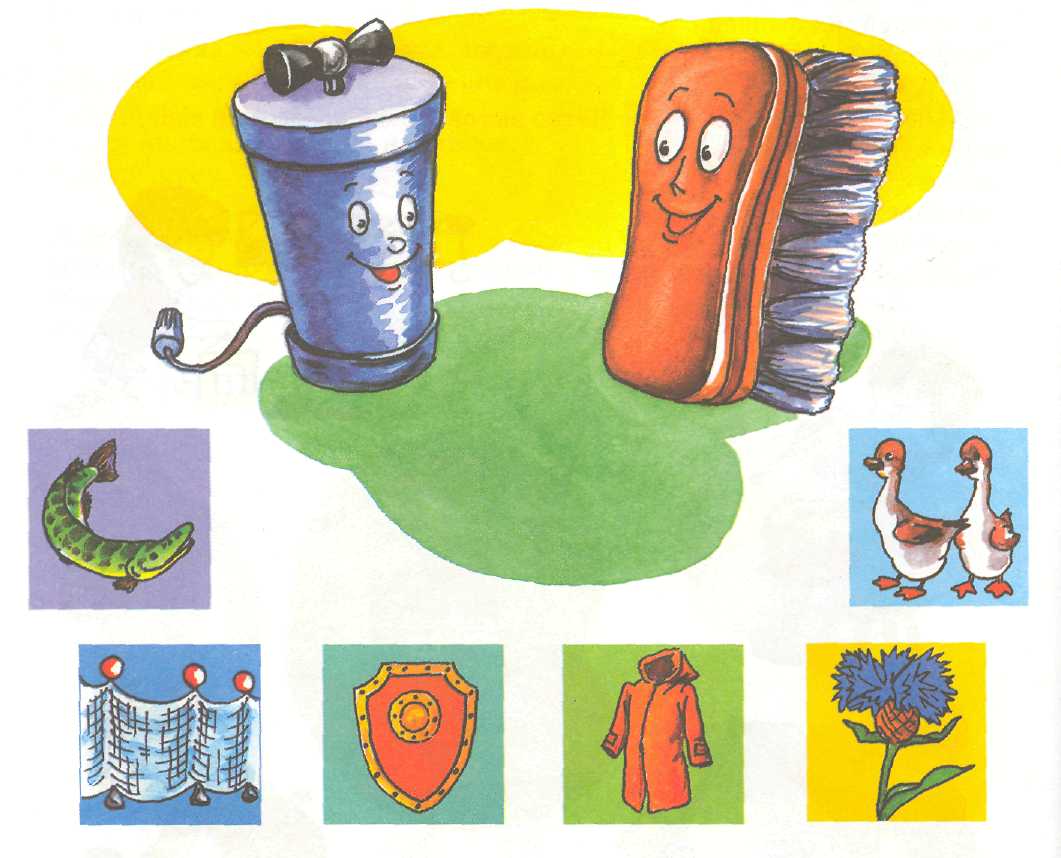                                                     «Песенки»Повтори песенки, которые маленький насос и щётка пели вместе.
СЯ-СЯ-ЩА.	СИ-ЩИ-СИ.	СЕ-СЕ-ЩЕ.ЩА-СЯ-ЩА.	ЩИ-ЩИ-СИ.	ЩЕ-СЕ-ЩЕ.РАЗЛИЧАЙ ЗВУКИ [Щ] И [СЬ]                        Изменяй предложения по образцу.Я посещаю гостей со своим щенком (ты, он, она, мы, вы, они).Я освещаю мощёную площадку.Я несу блестящее вещество.Я восхищаюсь детскими песенками.Я сделаю сообщение на совещании.                      «Профессии». Задания с картинками.Назови профессии людей, изображённых на рисунках.Придумай предложения по картинкам.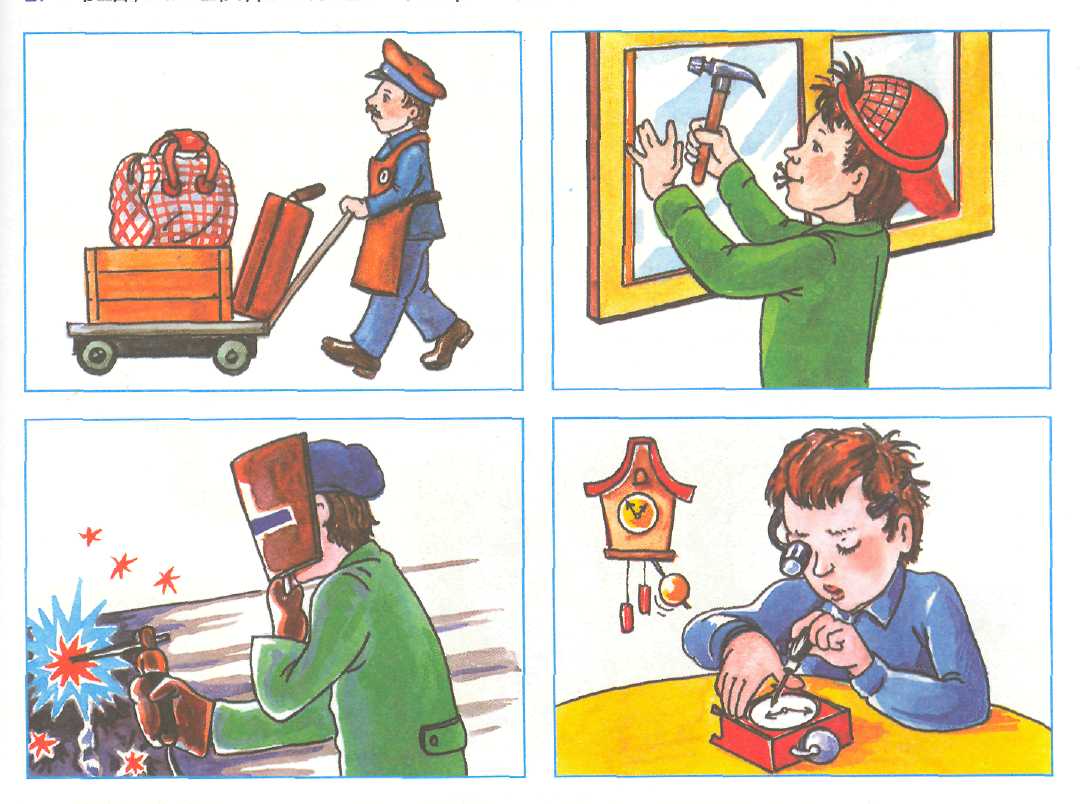                                Выучи скороговорки.У осы не усы, не усищи, а усики.                                       4. На скамейку я встаю,У гуся усов ищи не ищи — не сыщешь.                                  Еле ящик достаю.Глазищи, усищи, хвостище,                                                   Открываю ящик,а моется всех чище.                                                                     Там куриный хрящик.